Valores / Misión / VisiónValores institucionalesSon parte de los valores intrínsecos con los que cuenta el talento humano del Ministerio del Deporte, que contribuyen al cumplimiento de los objetivos institucionales y al buen uso de los recursos públicos; siendo alguno de ellos los siguientes:Honestidad.- Rectitud, disciplina y honradez en el cumplimiento de obligaciones y las prestaciones del servicio.Lealtad.- Actuar con fidelidad, compañerismo y respeto a las convicciones personales y los objetivos institucionales.Respeto.- Reconocer y considerar a cada persona como ser único con intereses y necesidades particulares.Transparencia.-  Acción que permite que las personas y las organizaciones se comporten de forma clara, precisa y veraz, a fin de que la ciudadanía ejerza sus derechos y obligaciones, principalmente el control social.Equidad.- Atención en igualdad de condiciones a los usuarios internos y externos, en todos los servicios que ofrece el Ministerio, desterrando toda práctica de política de exclusión e inequidad, así como todo tipo de discriminación.Calidez.- Comportamientos de amabilidad, cordialidad, solidaridad y cortesía en la atención y servicios hacia los demás, respetando sus diferencias y aceptando su diversidad.MisiónEl Ministerio es el organismo rector del Deporte, la Educación Física y la Recreación, establece las políticas, los objetivos y las estrategias del sector, contribuyendo al buen vivir.VisiónSer la institución referente en Suramérica en el ámbito de la rectoría del deporte y la actividad física comprometida con el desarrollo integral del ser humano, manteniendo una administración transparente que demuestre eficiencia y eficacia en las acciones.“Desarrollar la Actividad Física y el Deporte Ecuatoriano mediante una gestión eficiente”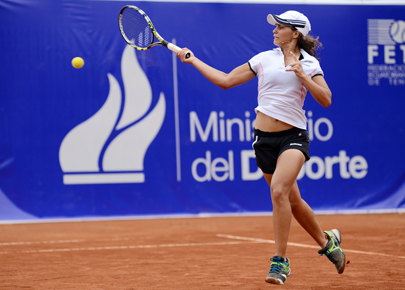 Ministerio del Deporte